                 КАРАР						          ПОСТАНОВЛЕНИЕ       1 июнь  2016 йыл                      №      20                  1 июня  2016  годаО мерах  по  охране  жизни  людей  на  водных  объектах        В соответствии    со статьями 14, 15,16  Федерального закона от 6 октября 2003 года № 131 –ФЗ  «Об общих принципах организации местного самоуправления в Российской Федерации», согласно постановления Правительства Республики Башкортостан № 315 от 7 ноября 2006 года «Об утверждении правил охраны жизни людей на воде в Республике Башкортостан и правил пользования водными  объектами для плавания на маломерных плавательных средствах  в Республике Башкортостан» в целях  обеспечения безопасности и  снижения    травматизма на   пляжах, в местах  массового отдыха  населения  на  водных  объектахПОСТАНОВЛЯЮ:     1.Определить местом  массового  отдыха  людей на воде  левый берег реки Ай  на расстоянии  до в  с. Лагерево.  (от переулка дома Мусина Г.Г. не доходя   до  поля «Мухамет  ҡаршыһы» на расстоянии ), в д. Шаряково левый берег  реки Ай  возле   начальной школы.     2.Организовать  субботники  по очистке берега реки  Ай  на этом расстоянии  каждую пятницу   с населением.     3.Медицинским работникам  Лагеревского и Шаряковского   ФАП  принять  меры  по оказанию медицинской помощи пострадавшим на воде.    4.Участковому уполномоченному  полиции   принять необходимые  меры по обеспечению  охраны  общественного порядка  в местах  массового отдыха населения.     5.Контроль за исполнением данного постановления оставляю за собой. Глава сельского поселения                                                         З.Р.СитдиковБаш3ортостан республика8ыСалауат районы муниципаль районыны4Ла1ыр ауыл  советыауыл  бил9м98е  хакими9те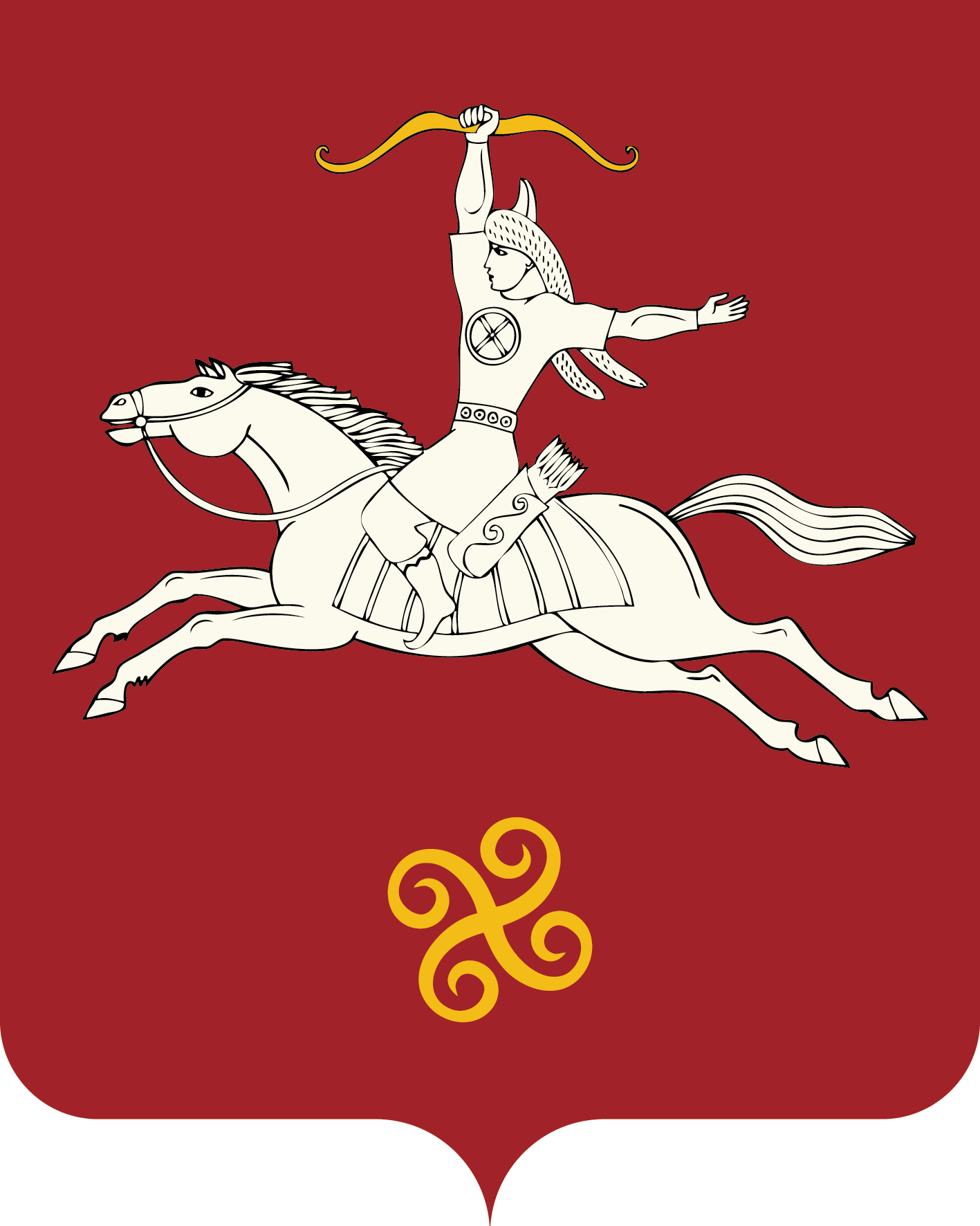 Республика  БашкортостанАдминистрация  сельского поселенияЛагеревский сельсоветмуниципального  района         Салаватский район452497, Лагыр ауылы,Йэштзр урамы, 14 тел. (34777) 2-77-94, 2-77-31452497,с.Лагерево,ул.Молодежная, 14тел. (34777) 2-77-94, 2-77-31